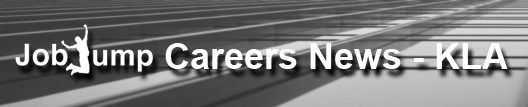 29 June 2016 Careers News KLA Bulletin IMPORTANT MESSAGE TO HEAD TEACHERS and ALL STAFFand to Parents,It may only take one piece of news to lead a student towards success in their life's career. If you know students enjoy your subject, this is a great way to assist them, so please encourage them to take part in those events mentioned below in your Subject Area.Find below a listing of special careers news that have also been emailed out to many of our students and their parents.__________________________________________________________________________________HSC SUBJECT KLA / FACULTIESCAPADance, Drama, Music, Visual ArtsCG SpectrumOnline digital art and animation courses by professionals.http://www.cgspectrum.edu.au/Think Education ScholarshipsDemonstrate talent and motivation in your specific field offered at Think. View closing dates : http://www.think.edu.au/studying-at-think/scholarshipsENGLISHAustralian College of Journalism Course Guidehttp://www.acj.edu.au/?enquiry_sent&uuid=cb29edca-03ea-41b6-81b5-aa958c293c76&form_position=lead_sidebarP.D.H.P.E.Community and Family Studies, P.D.H.P.E.Puggy Hunter Memorial Scholarship SchemeOpens August for 2017 studies .To assist Aboriginal and Torres Strait Islander undergraduate students in health-related courses to enter  the health careers. $15,000 per year full time students and $7,500 per year part time students. Contact: 1800 688 628  http://www.acn.edu.au/phmss SCIENCESenior Science, Biology, Chemistry, Earth and Environmental Science, PhysicsAsk Brian CoxEntries close 18 JulyAsk Professor Brian Cox your great science question. Winning students receive a double pass to the show. 10 and 11 August . 7.30pmState Theatrehttps://riaus.tv/USG/askbriancoxSydney Science Forum 17 August . 2084: How future medicine will create a happier world. 21 September .  Nature's Engineers: How ants, bees and slime moulds are helping us build better cities. 19 October . Does stress cause cancer?http://sydney.edu.au/science/outreach/whats-on/forum/Puggy Hunter Memorial Scholarship SchemeOpens August for 2017 studies .To assist Aboriginal and Torres Strait Islander undergraduate students in health-related courses to enter  the health careers. $15,000 per year full time students and $7,500 per year part time students. Contact: 1800 688 628  http://www.acn.edu.au/phmss H.S.I.E.Aboriginal Studies, Ancient History, Business Studies, Economics, Geography, Legal Studies, Modern History , Society and Culture, Studies of ReligionNational History Challenge. Triumph or Tragedy?Entries close 26 August Learn how to research and to discover the past.  http://historychallenge.org.au/UNSW Law Admission Test Information Evening21 July 6.30pm to 7.30pmLaw Building, UNSW Union Road, UNSW Law School, Kensington UNSW entry to Law changes from 2017. Test required. Visit:https://www.futurestudents.unsw.edu.au/law-admission-test-lat-information-eveningDual Diploma Business and Leadership & Management Bedford College is now offering the option to enrol in a Dual Diploma in Business and Leadership and Management. Graduates are provided with qualifications to work in a range of business/management roles, increasing further employment and education opportunities. To find out more visit: www.bedford.edu.au or call  1300 174 174.
Think Education ScholarshipsDemonstrate talent and motivation in your specific field offered at Think. View closing dates : http://www.think.edu.au/studying-at-think/scholarshipsKENT Institute Australia Information Brochure Sydney Accounting and BusinessCourse information, fees, scholarships and enrolment advice. http://kent.edu.au/kent3/wp-content/uploads/2016/05/Brochure-2016-Version.pdfT.A.S.Agriculture, Design and Technology, Engineering Studies, Food Technology, Industrial Technology, Information Processes Technology and Technology, Software Design and Development, Textiles and DesignCode Like a GirlGet to meet girls who like coding and technology . Check blog for ideas. http://www.codelikeagirl.com.au/ National Computer Science School ChallengeBegins 1 August Finishes 4 September Programming competition over five weeks teaches how to program. https://groklearning.com/challenge/Coco Republic Interior Design 20% discount on all coursesonly to 30 JuneOnline, one day per week, 2 nights per week, accelerator and Masterclasses.http://www.cocorepublic.com.au/design-school/?utm_medium=email&utm_campaign=EDM%20Design%20School%20June%2028%202016&utm_content=EDM%20Design%20School%20June%2028%202016+CID_be15e8a4a8d66eb262213bfacb4e2731&utm_source=Email%20marketing&utm_term=Final%20Days%20%20Study%20With%20Coco%20RepublicVET COURSESnew AusAppPathways smartphone app Smart search for Australian Apprenticeship ideas . The app helps students explore potential Australian Apprenticeships career ideas based on their interests. Searches can be filtered by state and school-based apprenticeship availability. AusAppPathways is free and available for Apple and Android devices. For more information and to download the app, visit http://www.ausapp.com.au/ VET Financial ServicesDual Diploma Business and Leadership & Management Bedford College is now offering the option to enrol in a Dual Diploma in Business and Leadership and Management. Graduates are provided with qualifications to work in a range of business/management roles, increasing further employment and education opportunities. To find out more visit: www.bedford.edu.au or call  1300 174 174.
Think Education ScholarshipsDemonstrate talent and motivation in your specific field offered at Think. View closing dates : http://www.think.edu.au/studying-at-think/scholarshipsKENT Institute Australia Information Brochure Sydney Accounting and BusinessCourse information, fees, scholarships and enrolment advice. http://kent.edu.au/kent3/wp-content/uploads/2016/05/Brochure-2016-Version.pdfVET Information and Digital TechnologyCG SpectrumOnline digital art and animation courses by professionals.http://www.cgspectrum.edu.au/Code Like a GirlGet to meet girls who like coding and technology . Check blog for ideas. http://www.codelikeagirl.com.au/ National Computer Science School ChallengeBegins 1 August Finishes 4 September Programming competition over five weeks teaches how to program. https://groklearning.com/challenge/VET Information TechnologyCode Like a GirlGet to meet girls who like coding and technology . Check blog for ideas. http://www.codelikeagirl.com.au/ National Computer Science School ChallengeBegins 1 August Finishes 4 September Programming competition over five weeks teaches how to program. https://groklearning.com/challenge/VET Tourism and EventsOverseas Volunteering Projects for Year 10's & 11's Two weeks in student's summer holidays. There are a number of projects and destinations to choose from, including working with children in Cambodia, rebuilding classrooms in Nepal and community health in the Philippines. Email info@projects-abroad.com.au or call 08 8410 8881. http://www.projects-abroad.com.au/projects/high-school-projects
OTHER FIELDSTAFE Western Bachelor of Early Childhood and CareEntry via HSC or Diploma of Early Childhood Education and Care to be a teacher in day care or pre-school. Nirimba Campus at Quakers Hills. Email: NirimbaChildhoodDegree@det.nsw.edu.au   Phone: 131 870https://www.tafensw.edu.au/courses/tafe-nsw-degrees/choose-a-degree/bachelor-of-early-childhood-education-and-care-birth-5
Criminology major available at ACAP ACAP now offers a second major in Criminology to its Bachelor of Psychological Science students. Eleven criminology units are required in addition to the psychology subjects. Do the Bachelor program on-campus in Sydney and the criminology units online. For details, email info.acap@navitas.com or call 1800 061 199.13 ways to study more effectivelyhttp://this.deakin.edu.au/study/13-simple-ways-to-study-more-effectively
Pre- HSC Trial English Tutorial Sessions Every Tuesday up to 30 August. 5pm to 7pm For HSC English students who need guidance, advice and strategies towards a Band 6 in English. Cost $5 per session, bookings required http://www.parracity.nsw.gov.au/play/facilities/library/just_for.../students Youth Central Exam Tipshttp://www.youthcentral.vic.gov.au/studying-training/studying-tips-resources/top-10-exam-tipsFlight Gear SimulatorRealistic and challenging desktop simulator.  Download for free, visit http://www.flightgear.org/JobJump Pty Ltd takes no responsibility for the completeness and accuracy of this information. The user shall verify the accuracy and completeness of the information, in addition to the suitability of any particular product or services for the user's needs and the needs of your students/clients. JobJump Pty Ltd  does not recommend or endorse any particular product, service, course or provider. Please note that information contained in this newsletter is provided by third parties and is not verified by JobJump Pty Ltd and may be used by the user at their own discretion.